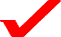 Kur’an-ı Kerim’de Yüce Allah’ın yarattığı diğer varlıklardan ve evrende gerçekleşen olaylardan bahseden ayetlere ………………………… denir.Yukarıdaki açıklamada verilen boşluk aşağıdakilerden hangisi ile doldurulmalıdır?Evrensel ayetlerKevni ayetlerMucizevi ayetlerSahih ayetlerGazze’de dünyaya gözlerini açtı. Babası gibi önce hükümdar sonra peygamber oldu. Babasının yolunu takip ederek insanları Allah’ın yoluna çağırdı. Mısır’dan Fırat nehrine kadar uzanan bir kırallık devraldı. Beyt-i Makdis’i (Mescid-i Aksa’yı) yedi yılda inşa etti. Kudüs’te vefat etti.Yukarıda hakkında bilgi verilen peygamber aşağıdakilerden hangisidir?Hz. YunusHz. YakupHz. SüleymanHz. DavutAşağıda verilenlerden hangisi Kur’an-ı Kerim’de yer alan konulardan biri değildir?Sosyal hayatı düzenleyen kurallarAhiret inancıZekat, sadaka ve iyilikSportif faaliyetlerKur’an-ı Kerim’de aşağıdaki sorulardan hangisine cevap bulmamız mümkün değildir?Ben niçin varım ve sonum ne olacak?Bu hayatta nasıl mutlu olabilirim?Yarın yağmur yağar mı?Öldükten sonra nasıl bir hayat var?Yüce Allah demiri O’nun eliyle şekillendirmiş ve insanlığa verilen bu nimeti nasıl kullanılacağını onunla öretmiştir. O bütün nimetlere şükretmesiyle Kur’an-ı Kerim’de övülmüş ve bizlere rehber oluştur.Yukarıda hakkında bilgi verilen peygamber aşağıdakilerden hangisi olabilir?Hz. MusaHz. SüleymanHz. MuhammedHz. DavutAşağıdakilerden hangisi Kur’an-ı Kerim’in temel amaçlarından biri değildir?İnsana Allah, evren ve diğer varlıklar ile ilgili doğru bilgiler vermekİnsanların doğru inancı bulmalarını sağlamakİnsanlara tarihi bilgiler vermekİnsanları doğru davranışlar yapmaya yönlendirmek